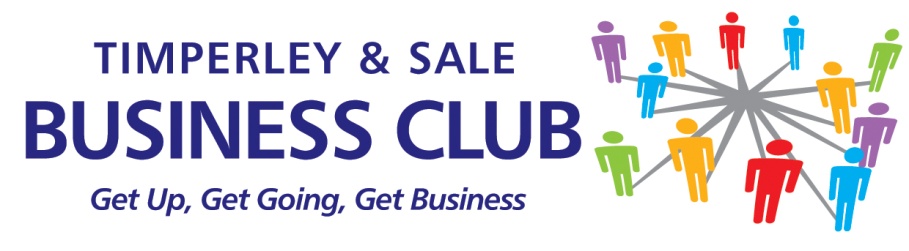 Membership Application FormWhat attracted you to apply to join Timperley and Sale Business Club?…………………………………………………………………………….,……………………………………………………………………………………………..How did you hear about The Business Club?………………………………………………………. ……………………………Please confirm you are be able to attend on a weekly basis (or send a substitute)      	 ……………………Would you like to take a team member role on (this will be offered on a 6 month rotational basis?)………………………………………………………………………..……………Please note:	Annual Membership is £100 – cheque needs to be attached to this application to be considered.Cheques made payable to: ‘Timperley and Sale Business Club’The completion of this application form does not entitle you to join the Business Club.  Membership is approved or declined by committee decision. Application Signed	………………………………………………Should my application be successful, I agree to abide by the constitution of the Business Club (copy available upon request).Date of application	………………………………………………Your NameBusiness NamePosition in BusinessBusiness AddressTelephoneEmail Twitter ContactProfession/ServiceWebsite